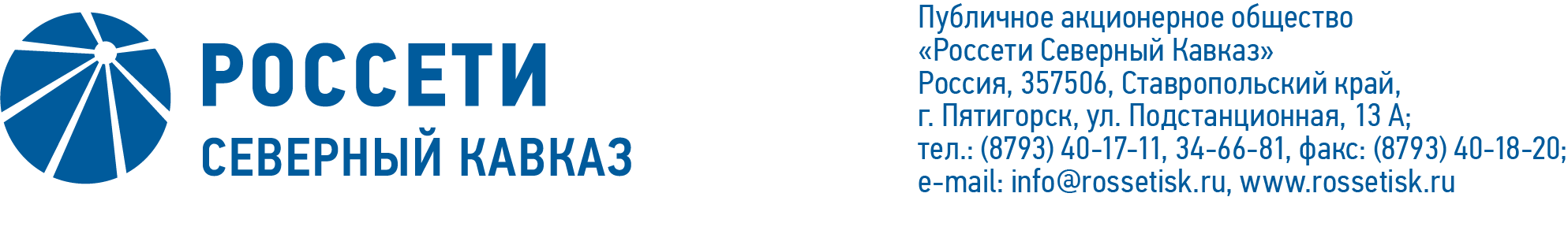 ПРОТОКОЛ № 171заседания Комитета по стратегии Совета директоров
ПАО «Россети Северный Кавказ»Место подведения итогов голосования: Ставропольский край, г. Пятигорск,                    ул. Подстанционная, дом 13а, ПАО «Россети Северный Кавказ».Дата проведения заседания: 16.08.2021.Форма проведения заседания: заочное голосование (опросным путем).Дата составления протокола: 16.08.2021.Всего членов Комитета по стратегии Совета директоров ПАО «Россети Северный Кавказ» – 5 человек.В заочном голосовании приняли участие (получены опросные листы) члены Комитета по стратегии: Богачева И.В., Гончаров Ю.В., Капитонов В.А., Полянская М.В., Феоктистов И.В.Кворум имеется.ПОВЕСТКА ДНЯ:Об избрании заместителя Председателя Комитета по стратегии Совета директоров ПАО «Россети Северный Кавказ».2. О рекомендациях Совету директоров ПАО «Россети Северный Кавказ» по вопросу «О ходе исполнения реестра непрофильных активов                      ПАО «Россети Северный Кавказ» во 2 квартале 2021 года».3. О рекомендациях Совету директоров ПАО «Россети Северный Кавказ» по вопросу «О рассмотрении отчета о ходе реализации инвестиционных проектов Общества за 2 квартал 2021 года, включенных в перечень приоритетных объектов».ИТОГИ ГОЛОСОВАНИЯ И РЕШЕНИЯ, ПРИНЯТЫЕПО ВОПРОСАМ ПОВЕСТКИ ДНЯ:Вопрос № 1: Об избрании заместителя Председателя Комитета по стратегии Совета директоров ПАО «Россети Северный Кавказ».Решение:Избрать заместителем Председателя Комитета по стратегии Совета директоров ПАО «Россети Северный Кавказ» первого заместителя начальника Департамента стратегии ПАО «Россети» Полянскую Марию Владимировну.Голосовали «ЗА»: Богачева И.В., Гончаров Ю.В., Капитонов В.А.,                    Полянская М.В., Феоктистов И.В.«ПРОТИВ»: нет.«ВОЗДЕРЖАЛСЯ»: нет.Решение принято единогласно.Вопрос № 2: О рекомендациях Совету директоров ПАО «Россети Северный Кавказ» по вопросу «О ходе исполнения реестра непрофильных активов ПАО «Россети Северный Кавказ» во 2 квартале 2021 года».Решение:Рекомендовать Совету директоров ПАО «Россети Северный Кавказ» утвердить актуализированный реестр непрофильных активов ПАО «Россети Северный Кавказ» согласно приложению к настоящему решению Комитета по стратегии Совета директоров ПАО «Россети Северный Кавказ».Голосовали «ЗА»: Богачева И.В., Гончаров Ю.В., Капитонов В.А.,                         Полянская М.В., Феоктистов И.В.«ПРОТИВ»: нет.«ВОЗДЕРЖАЛСЯ»: нет.Решение принято единогласно.Вопрос № 3: О рекомендациях Совету директоров ПАО «Россети Северный Кавказ» по вопросу «О рассмотрении отчета о ходе реализации инвестиционных проектов Общества за 2 квартал 2021 года, включенных в перечень приоритетных объектов».Решение:Рекомендовать Совету директоров Общества принять следующее решение:«1.	Принять к сведению отчет о ходе реализации инвестиционных проектов Общества за 2 квартал 2021 года, включенных в перечень приоритетных объектов, в соответствии с приложением к настоящему решению Совета директоров Общества.2.	Отметить:невыполнение поручения Совета директоров ПАО «Россети Северный Кавказ» от 24.05.2021 (п. 2 протокола от 27.05.2021 № 463) в части исполнения плановых сроков контрольных этапов приоритетных инвестиционных проектов по итогам 2 квартала 2021 года;увеличение в отчетном периоде количества невыполненных контрольных этапов укрупненных сетевых графиков приоритетных инвестиционных проектов.3.	Единоличному исполнительному органу ПАО «Россети Северный Кавказ»:3.1.	принять меры и обеспечить в III квартале 2021 года устранение допущенных отставаний от укрупненных сетевых графиков приоритетных объектов;3.2.	представить в составе материалов следующего отчета «о ходе реализации инвестиционных проектов Общества за 3 квартал 2021 года, включенных в перечень приоритетных объектов» информацию о причинах, принятых мерах, направленных на ликвидацию отставаний от установленных сроков выполнения проектно – изыскательских и строительно – монтажных работ по приоритетным объектам, и недопущению отклонения в дальнейшем.3.3.	взять на особый контроль исполнение инвестиционных проектов, в том числе включенных в актуализированный План развития группы «Россети Северный Кавказ», и обеспечить их приемку в эксплуатацию в установленные сроки».Голосовали «ЗА»: Богачева И.В., Гончаров Ю.В., Капитонов В.А.,                    Полянская М.В., Феоктистов И.В.«ПРОТИВ»: нет.«ВОЗДЕРЖАЛСЯ»: нет.Решение принято единогласно.*-хранятся в электронном виде.Председатель Комитета 						     В.А. КапитоновСекретарь Комитета 							     Н.В. ТолмачеваПриложение:1. Реестр непрофильных активов ПАО «Россети Северный Кавказ».2. Опросные листы членов Комитета по стратегии, принявших участие в голосовании*.